KATA PENGANTAR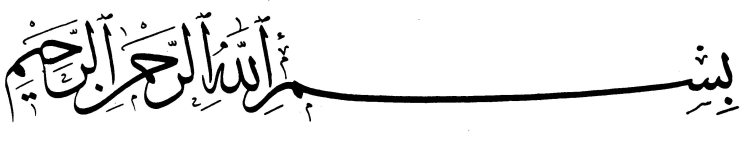 Assalamu’alaikum Wr. Wb.	Segala puji syukur kita panjatkan atas kehadirat Allah SWT, hanya karena ridho dan izin-Nyalah sehingga penulis dapat menyelesaikan penyusunan laporan Tugas Akhir  ini. Tugas Akhir merupakan salah satu syarat kelulusan Program Pendidikan di Universitas Pasundan  Jurusan Teknik Mesin yang wajib ditempuh, tujuan dari Tugas Akhir tersebut dimaksudkan agar mahasiswa mampu mengaplikasikan ilmu yang telah diperoleh di bangku kuliah ke dalam praktek di lapangan.Sebagai manusia, penulis menyadari bahwa laporan ini masih banyak kekurangan yang harus diperbaiki, oleh karena itu penulis mengharapkan kritik dan saran yang sifatnya membangun dari teman-teman maupun para dosen.Laporan ini tidak akan selesai tanpa adanya dorongan dari orang-orang yang berada di sekeliling penulis. Dan semoga Allah SWT memberikan balasan yang berlipat ganda atas kebaikan yang telah mereka berikan kepada penulis. Untuk itu pada kesempatan ini penulis ingin mengucapkan rasa terima kasih yang sebesar-besarnya sebagai rasa hormat kepada :Bapak Farid Rizayana,Ir.,MT, selaku pembimbing I Tugas Akhir.Bapak Endang Kadar,Ir.,MT, selaku pembimbing II Tugas AkhirBapak Syahbardia,Ir.,MT, koordinator Tugas Akhir.Bapak Khafi, selaku pembimbing Tugas Akhir di Perusahaan.Rekan–rekan jurusan Teknik Mesin Universitas Pasundan, khususnya teman-teman mahasiswa mesin.Laporan Tugas akhir ini tentu saja tidak terlepas dari kesalahan baik dalam penyusunan kata, pengambilan data, maupun dalam membuat analisa dan kesimpulan. Oleh karena itu kritik dan saran sangat diharapkan supaya menjadi koreksi dan masukan untuk perbaikan di masa yang akan datang. Akhir kata penulis ucapkan terima kasih yang sebesar-besarnya.